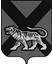 ТЕРРИТОРИАЛЬНАЯ ИЗБИРАТЕЛЬНАЯ КОМИССИЯ МИХАЙЛОВСКОГО  РАЙОНАРЕШЕНИЕ09.02.2018		                                                                                    81/528               с. МихайловкаО формировании участковой избирательной комиссии и назначении председателя комиссии  избирательного участка № 1780, образованного в месте временного пребывания избирателей (в больнице) на выборах Президента Российской Федерации          В соответствии с пунктом 5 статьи 19 Федерального закона от 12.06.2002 года № 67-ФЗ «Об основных гарантиях избирательных прав и права на участие в референдуме граждан Российской Федерации», частью 1 пункта 3 статьи 25 Федерального закона от 10 января 2003 года № 19-ФЗ «О выборах Президента Российской Федерации», руководствуясь п. 8.2 Методические рекомендаций о порядке формирования территориальных избирательных комиссий, избирательных комиссий муниципальных образований, окружных и участковых избирательных комиссий, утвержденных постановлением ЦИК РФ от 17.02.2010 г. № 192/1337-5 и решения территориальной  избирательной комиссии Михайловского района от 15.01.2018 г.  № 74/480 «О количественном составе участковой  избирательной комиссии избирательного участка № 1780» территориальная избирательная комиссия Михайловского района РЕШИЛА:          1. Сформировать участковую избирательную комиссию избирательного участка № 1780, образованного в месте временного пребывания избирателей (в больнице), на выборах Президента Российской Федерации в составе согласно приложению (прилагается).2. Назначить председателем участковой избирательной комиссии избирательного участка № 1780 Хабарову Екатерину Геннадьевну.           3. Установить, что срок полномочий участковой избирательной комиссии избирательного участка №1780  истекает через десять дней со дня официального опубликования результатов выборов, если в вышестоящую комиссию не поступили жалобы (заявления) на действия (бездействие) данной комиссии, в результате которых были нарушены порядок голосования и (или) порядок подсчета голосов, либо если по данным фактам не ведется судебное разбирательство.4. Опубликовать  настоящее решение в общественно-политической газете «Вперед», направить в участковую избирательную комиссию избирательного участка № 1780.5. Контроль за исполнением настоящего решения возложить на секретаря территориальной избирательной комиссии В.В. Лукашенко.Составучастковой избирательной  комиссии избирательного участка № 1780Председатель комиссииН.С. Горбачева        Секретарь комиссии     В.В. ЛукашенкоПриложение к решению  территориальной избирательной комиссии Михайловского района от 09  февраля 2018 года № 81/528               №п/пфамилия,имя, отчестводата рожденияобразованиеОпыт работы в  в УИК (да/нет)Опыт работы в  в УИК (да/нет)Должность и место работыНаименование субъекта выдвиженияНаименование субъекта выдвиженияУчастковая избирательная комиссия № 1732Участковая избирательная комиссия № 1732Участковая избирательная комиссия № 1732Участковая избирательная комиссия № 1732Участковая избирательная комиссия № 1732Участковая избирательная комиссия № 1732Участковая избирательная комиссия № 1732Участковая избирательная комиссия № 1732Участковая избирательная комиссия № 17321.Еременко Любовь Николаевна09.01.1968среднее общеедасанитарка приемного покоя КГБУЗ «Михайловская центральная районная больница»санитарка приемного покоя КГБУЗ «Михайловская центральная районная больница»санитарка приемного покоя КГБУЗ «Михайловская центральная районная больница»политическая партия ЛДПР – Либерально-демократическая партия России2.Ким Марина Владимировна18.08.1964высшеенетврач эпидемиолог КГБУЗ «Михайловская ЦРБ»врач эпидемиолог КГБУЗ «Михайловская ЦРБ»врач эпидемиолог КГБУЗ «Михайловская ЦРБ»собрание избирателей по месту работы: КГБУЗ «Михайловская  центральная районная больница»3.Цепковская Анна Сергеевна01.06. 1989высшеенетстарший специалист отдела назначения ГУ-УПФР по Михайловскому районустарший специалист отдела назначения ГУ-УПФР по Михайловскому районустарший специалист отдела назначения ГУ-УПФР по Михайловскому районуВсероссийская политическая партия «ЕДИНАЯ РОССИЯ»4.Хабарова Екатерина Геннадьевна01.01.1983высшеенетглавный специалист бюджетного отдела управления финансов администрации Михайловского районаглавный специалист бюджетного отдела управления финансов администрации Михайловского районаглавный специалист бюджетного отдела управления финансов администрации Михайловского районасобрание избирателей по месту работы: администрация Михайловского муниципального района